Pesterzsébet, 2020. április 10.Takaró Tamás Dániel, lelkipásztor„Elvégeztetett” - Nagypéntek -Lectio: János 19, 14-42 „A húsvétra való előkészület napja volt, délfelé járt az idő. Pilátus így szólt a zsidókhoz: „Íme, a ti királyotok!” Azok pedig felkiáltottak: „Vidd el, vidd el, feszítsd meg!” Pilátus ezt mondta nekik: „A ti királyotokat feszítsem meg?” A főpapok így válaszoltak: „Nem királyunk van, hanem császárunk!” Ekkor kiszolgáltatta őt nekik, hogy megfeszítsék. Átvették tehát Jézust, ő pedig maga vitte a keresztet, és kiért az úgynevezett Koponya-helyhez, amelyet héberül Golgotának neveznek. Ott megfeszítették őt, és vele másik kettőt, jobbról és balról, középen pedig Jézust.Pilátus feliratot is készíttetett, és rátétette a keresztre. Ez volt ráírva: A NÁZÁRETI JÉZUS, A ZSIDÓK KIRÁLYA. A zsidók közül sokan olvasták ezt a feliratot, amely héberül, latinul és görögül volt írva, ugyanis közel volt a városhoz az a hely, ahol megfeszítették Jézust. A zsidók főpapjai akkor szóltak Pilátusnak: „Ne azt írd: A zsidók királya! - hanem ahogyan ő mondotta: A zsidók királya vagyok.” Pilátus így válaszolt: „Amit megírtam, megírtam.” A katonák pedig, amikor megfeszítették Jézust, fogták felsőruháit, elosztották négy részre, mindegyik katonának egy részt. Fogták köntösét is, amely varratlan volt, felülről végig egybeszőve. Ekkor ezt mondták egymásnak: „Ne hasítsuk el, hanem vessünk rá sorsot, hogy kié legyen!” Így teljesedett be az Írás: „Elosztották ruháimat maguk között, és köntösömre sorsot vetettek.” Ezt tették a katonák. Jézus keresztjénél ott állt anyja és anyjának nővére, Mária, Klópás felesége, valamint a magdalai Mária. Amikor Jézus meglátta ott állni anyját, és azt a tanítványt, akit szeretett, így szólt anyjához: „Asszony, íme, a te fiad!” Azután így szólt a tanítványhoz: „Íme, a te anyád!” És ettől az órától fogva otthonába fogadta őt az a tanítvány. Jézus ezek után tudva, hogy már minden elvégeztetett, hogy beteljesedjék az Írás, így szólt: „Szomjazom.” Volt ott egy ecettel tele edény. Egy szivacsot ecettel megtöltve izsópra tűztek, és odatartották a szájához. Miután Jézus elfogadta az ecetet, ezt mondta: „Elvégeztetett!” És fejét lehajtva, kilehelte lelkét. Mivel péntek volt, a zsidók nem akarták, hogy a testek szombaton a kereszten maradjanak; az a szombat ugyanis nagy nap volt. Arra kérték tehát Pilátust, hogy törjék el a lábszárcsontjukat, és vegyék le őket. Ezért odamentek a katonák, és eltörték az egyik, majd a másik vele együtt megfeszített ember lábszárcsontját. Amikor pedig Jézushoz értek, mivel látták, hogy már halott, az ő lábszárcsontját nem törték el, hanem az egyik katona lándzsával átszúrta az oldalát, amelyből azonnal vér és víz jött ki. Aki pedig látta ezt, az tesz róla bizonyságot, és az ő bizonyságtétele igaz, és ő tudja, hogy igazat mond, hogy ti is higgyetek. Ezek pedig azért történtek, hogy beteljesedjék az Írás: „Csontja ne töressék meg.” Viszont az Írásnak egy másik helye így szól: „Néznek majd arra, akit átszúrtak.” Ezután az arimátiai József, aki Jézus tanítványa volt - de csak titokban, mert félt a zsidóktól -, megkérte Pilátust, hogy levehesse Jézus testét. Pilátus megengedte neki. Elment tehát, és levette Jézus testét. Eljött Nikodémus is, aki először éjszaka ment hozzá, és mirhából és aloéból készült kenetet hozott, mintegy száz fontnyit. Fogták tehát Jézus testét, és leplekbe takarták az illatszerekkel együtt, ahogyan a zsidóknál szokás temetni. Azon a helyen, ahol Jézust megfeszítették, volt egy kert, és a kertben egy új sír, amelybe még senkit sem helyeztek. Mivel közel volt a sír, a zsidók ünnepi előkészülete miatt ott helyezték el Jézust.”Alapige: János 19, 30„Miután Jézus elfogadta az ecetet, ezt mondta: „Elvégeztetett!” És fejét lehajtva, kilehelte lelkét.”Kedves Testvérek! Imént hallott igénk egy rettenetes képet tár elénk. Jézus függ a kereszten. Az Őt kivégző katonák játszanak a kereszt alatt. Jézus kimondhatatlanul szenved, szomjazik, vízért kiált, aztán meghal. Testét lándzsával szúrják meg, végül eltemetik. Ez a látvány, mintha egy kivágott kép volna abból a világból, amelyben mi emberek élünk. Talán ez a nagypénteki kép nem is hat ránk különösképpen. Nem, csak azért, mert magunk is elolvastuk már a passió történetét. Nem csupán azért, mert sok prédikációt hallottunk róla. Nem, csak azért, mert filmen láthattuk is ezeket a képkockákat. Hanem azért is, mert a világ, amiben élünk olyan siralmas állapotban van, hogy megszoktuk az ilyen és ehhez hasonló jeleneteket. Túl a filmekben bemutatott embertelen szadizmuson, túl az erőszak annyiféle mozi filmvásznon megjelenített képén át, sajnos megszoktuk a Híradóból is. Az emberi kegyetlenség, a háborúk, a terrorizmus pusztításán át találkozhatunk vele az internet biztosította világpanorámán keresztül, akár élő adásban. A 2020 nagypéntekjén szerte ezen a világon, sokan halnak meg a koronavírus járványban. Néha látunk elszomorító felvételeket emberek vírus miatti kétségbeejtő helyzetéről, állapotáról. Jézus szenvedése nem is tűnik ezek között olyan különösnek. Beleillik korunk drámasorába, nem is tűnik többnek, másnak ez a szenvedés, mint a maiak. Azonban itt egészen másról van szó! Egy lelkipásztor így fogalmazta ezt meg: „A Golgota vértanúja felett az örökkévalóság titka sajátosan terjeng.” Walter Lüthi Igen, mert aki ott a Koponyák helyén szenvedett és meghalt, nem egy volt a sok közül! Szenvedése és halála rendkívüli volt! Jézus Krisztus szenvedése nem önmagára korlátozódott! Jézus mindenkinek a sebeit hordozta, mindenkinek a fájdalmát szenvedte, mindenkinek a bűneit magára vette. Ő ezért nem egy a sok szenvedő közül. Nem egy a sok mártír közül. Nem egy Isten vértanú gyermekei közül. Így nézzük ma Őt. Így lássuk ma Jézust, mint aki a mi bűneinket és nyomorúságainkat is magára vette és elhordozta.Néhány napja egy késő esti órán megtett sétám alkalmával megálltam egy korpuszos feszület előtt. Elolvastam alatta az írást, az állíttató, adományozó nevét, néztem, a kis kőtalapzaton álló szobrot. Hazánkban még állhatnak ilyen Krisztust a kereszten ábrázoló feszületek, hadd mondjam így: „mini Bibliák”. Még itt-ott közintézmények falain, idősek otthonaiban, temetőkertekben, kórházakban az emberi szenvedések helyein ott lehetnek. Azonban nagy kérdés, hogy miként nézik a szenvedő emberek a keresztet. Nem elég külső szemlélődőnek maradni. Nem elég egy régi történet tárgyi relikviáját látni benne. Mennyivel több, az evangélium leírása alapján, belemerülni a látványba. Bármennyire is nem könnyű időtöltés, mi ezen a nagypénteki istentiszteleten ezt tesszük, az evangélium tanúságtétele szerint nézzük a Golgotát! Nézhetjük és nézzük is, mert Isten nyilvánossá tette a nagypénteki eseményeket. Nem is olyan magától értetődő ez, ha belegondolunk. Oly sok mindent nem tudunk Jézus harminchárom évnyi földi vándorútjának eseményeiből.Krisztusnak oly sok, az Atya előtt elmondott imádsága tartalmáról semmit nem tudunk. Annyi tettéről, mondatáról, prédikációjáról, amit három szolgálati éve alatt mondott és tett, nem maradt ránk semmi. Isten sok mindent elrejtett Jézus életéből, de a nagypénteki eseményeket nyilvánossá tette! Oka volt rá, hogy a Fia sok ember előtt szenvedjen és haljon meg. Mi volt ezzel a célja? Isten azt akarta, hogy világosságra jöjjön a gonosz! Krisztus passiója leleplezett minden gonoszságot! A bűn természete az, hogy bújik és bújtat. Ádám elkövette az első bűnt és elbújt egy bokor mögé. Azóta is így tesz az ember. A legtöbb bűncselekmény sötétben történik. Mi emberek mind megtanultuk palástolni, megmagyarázni, átfesteni, szavakkal eltakarni vétkeinket. Mert a bűn életszférája a sötét. Krisztus nagypénteken arra kényszerítette az alattomos gonoszt, hogy lépjen elő a háttérből és sötétségből. Jézus mindenki előtt hívta harcba a gonoszt és kényszerítette, hogy álljon elő minden erejével, hatalmával, rejtegetett cselszövésével. A Sátán gyűlöli a fényt, a világosságot, semmiképp sem akar nagy nyilvánosságot. De Jézus leleplezte, hogy tudja meg, ameddig világ a világ, hogy ki ez Gonosz és mit akar. Más volt a terve Jézus ellenségeinek. Amikor a haditervet készítették, nem gondolták, hogy ez ilyen nyilvánvalóan fog majd megtörténni. Ellenkezőleg. Jézust a nyilvánosság kizárásával akarták eltenni láb alól. Lehetőleg csendben, észrevétlenül, titokban. Ahogy mondták: „Ne az ünnepen.” Jó lenne valahol egy csendes helyen, órán, nem az ünnepi sokadalom tudtával. A gonosznak minden jobb lett volna, mint hogy egy világváros közvetlen közelségében történjen meg, amikor Jeruzsálem utcáin, terein hemzsegtek a világ minden országából ide sereglett ünnepi zarándokok. Azt sem akarták, hogy egy olyan ismert kivégző helyen történjen, amit nem takar semmi, ráadásul egy temető közvetlen közelében van. Azonban Isten, nemhogy ezt nem engedte, de még arról is gondoskodott, hogy Jézus keresztjére egy tábla is felkerüljön. Pilátus ráíratta, hogy: „A názáreti Jézus, a zsidók királya.” A feliratot lefordították a kor legfontosabb nyelveire, a héber mellett szerepelt görög és latin nyelven is. Ma úgy mondanánk, hogy ezzel Jézus ügyét hozzáférhetővé tették a világsajtó számára. Isten napvilágra hozta azt, amit rejtetten akartak elvégezni!Testvérek! Nagypéntek lehetőség mindannyiunk számára, hogy Isten és egymás ellen elkövetett rejtegetett bűneinket megvalljuk. Mindazt világosságra hozhatjuk ma, amit rejtettünk, nehogy kiderüljön, amit korábban megmagyaráztunk, kimagyaráztunk! Nem kell sötétben maradnia a vétkeinknek, mert ezek csak mérgeznek és emésztenek bennünket! A bűn, természete szerint falat emel. Falat emel és jelent Isten és köztem, de köztem és a másik ember között is. Megtehetjük ma szobánk csendjében először Isten előtt, hogy a köztünk meglévő falat leromboljuk egy bűnvalló imában. És megtehetjük, hogy megvalljuk vétkünket a másik előtt is. Csak így válhatunk a világosság fiaivá.A szemtanú János evangélista szövege sok jelentéktelennek tűnő részletet is közöl. Első olvasásra talán nem is érthető, miért érdekes megemlíteni, hogy Jézus a kereszten két nevesincs gonosztevő között halt meg. Miért érdekes, hogy ruhájára sorsot vetettek, hogy ecettel és epével itatták, hogy csontjait nem törték meg, hogy oldalát átdöfték. János, aki ott állt a kereszttől nem messze, minden részletre figyelt és lejegyezte. De miért? Testvérek, azért, amit így összegez az evangélium, hogy „beteljesedjék az írás”. Aki ott függött a fán halottan, már nem mondhatta el magáról mindazt, amit megírtak róla. Sőt, ami rajta látható volt ekkor, az inkább ellene tanúskodott, nem mellette. Teljesen felismerhetetlenül, tehetetlenül, véresen függött Jézus Krisztus a fán. Senki nem láthatta rajta, hogy Ő az Isten Fia, hogy Ő a mi Megváltónk. A gonosz eszközei kitalálták, hogy mit fognak mondani róla az utókornak. Ha agyonhallgatni már nem tudják, akkor majd nevetségessé teszik Jézust az emberek előtt. Úgy sincs hatalma ereje, lehetősége visszaszólni! Nem ismerős ez is korunkból? Látjátok emberek, az utolsó tulajdonát, ruháját a szeme előtt eljátszották, elkótyavetyélték vihogó katonák. Ő lenne a Megváltó? A legközelebbi hozzátartozóját, édesanyját másra kell bíznia, mert ő képtelen megóvni és gondoskodni róla. Ő volna a világ megmentője? Két kezét mozdítani sem tudja. Ő volna a szabadító? Rablógyilkosok átokfáján halt meg, közönséges bűnözők között, mások rendelkeztek holtteste felett. Tehetetlen testét gyolcsba csavarták, sírba tették. Ő lenne Isten Fia? (…)Pedig amikor két kezével megszaporította a kenyereket és halakat, látszódott rajta, hogy Ő a Megváltó. Amikor a süllyedő Pétert behúzta a hajóba, akkor látszódott rajta, hogy Ő a szabadító. Amikor feltámasztotta Lázárt a halálból, látszódott, hogy Ő Isten Fia. De most… De most ebből semmi nem látszott. Hogy lesz ezután? Csakugyan többé senki nem láthatja rajta és senki nem fogja tudni róla, hogy kicsoda Ő? Testvérek, ezekben az órákban úgy tűnt, hogy a Gonosz titkos terve győzedelmeskedett. Úgy látszódott ekkor, hogy a gonosz szándék és akarata erőt vett Jézuson. Hatalmába kerítette a bűn büntetése a halál, és legyőzte Őt. Jézus a múlté! Eltűnik majd nyomtalanul, mint az a másik kettő mellette szenvedő. Úgy tűnt ekkor, hogy ez Isten vereségének az órája. Azonban akik ezt tervezték és így akarták, nem gondolták, hogy Pilátus a tábláját örök időkre írta meg. Pilátus sem sejtette, hogy amikor megírta szövegét, valaki más vezette a kezét. Amikor a katonák játszottak és Jézus ruhájára sorsot vetettek, nem tudták, hogy valaki más vetette el a kockát. Amikor Jézushoz ért a csontokat megtörő katona, Jézusét nem törte meg, habár mit sem sejtett arról, hogy az övét nem törheti meg. Amikor úgy tűnt, hogy itt minden a Sátánnak, pokolnak, a halálnak van alárendelve, kiderül, hogy minden-minden Isten titkos tervébe volt elrejtve. Ő volt, aki minden szereplőt mozgatott. Még a leggonoszabb szándékot is felhasználta saját titokzatos terve megvalósítására: a mi a megváltásunkra. S hogy mi higgyük, Isten megírattatott évszázadokkal korábban minden apró mozzanatot. Ézsaiás próféta jegyezte le, hogy Jézus a bűnösök közé számláltatik. Ezért kellett, hogy aznap még éppen két latort feszítsenek meg. Megírattatott, hogy csontját nem törik meg. Ezért halt meg Jézus az előtt, mielőtt a katonák elindultak erre a halál beálltát gyorsító kegyetlen tettre. Meg van írva a 22. zsoltárban, hogy Isten szenvedő szolgájának köntösére sorsot vetnek majd. Döbbenetes, hogy minden, ami megtörtént nagypénteken előre megírattatott! A kereszt közelében álló János apostol azért figyelt meg és jegyzett le mindent pontosan, az utolsó részletéig, hogy mindenki tudhassa majd, hogy nem más akaratból történt mindez, hanem Istenéből, amit előre elmondott prófétáin keresztül. Azért, történt így, hogy „beteljesedjék az írás”. Testvérek, a hit így szemléli és értelmezi a nagypénteki eseményeket. Annak, aki a kereszten függőt hittel nézi, az nem az ellensége előtti vesztest, hanem az Isten előtti alázatos gyermeket lája. Így, hittel nézve a halott Jézust, azt látjuk, hogy veresége a kereszten, nem a halállal, és a gonosszal szembeni csatavesztés volt, hanem gyermeki engedelmesség volt a legfelsőbb parancsnak és engedelmesség volt a legtitkosabb isteni akaratnak. Krisztus nem a gonosz és halál előtt hajtott fejet. Emlékeztek? Úgy halt meg, hogy azt mondta: „Atyám, a te kezedbe teszem le az én lelkemet.” Isten titkos, bölcs tanácsa úgy határozott, mielőtt még lett volna idő, földi élet, ember, hogy azzal győz a sötétség felett, hogy a Világ világosságát, Jézust, engedi meghalni. Ezért mondta Jézus: „Elvégeztetett!” Ezen a meghatározó órán, bár úgy tűnt, nem a gonosz és a halál győzött. Minden látszat ellenére sem ők vettek végső diadalt rajta. Ami itt történt az egy magasabb rendű végzés betöltése volt. Ezért nem azt mondta az Úr, hogy elvégeztem, hanem hogy elvégeztetett. Az ember megváltásáról, megmentéséről megalkotott titkos terv, íme, elvégeztetett. Az, amit az Atya minden időnek előtte a Fiúra bízott, az végeztetett el. A győzelem szava volt ez, amit akkor és ott csak ketten értettek, az Atya és a Fiú, de amit azóta már érthetünk mi is. Nagy kérdés, hogy miként nézed ezt a nagypénteki jelenetet. Így, az evangélium vezetése alatt hittel, magadat is belelátva ebbe a történetbe, vagy mint a korpuszos keresztekre rápillantó, onnan tovasiető ember, kívül maradva nagypéntek lényegén. Van-e szükséged a Megfeszítettre? Vágyódsz-e Krisztusra, hogy megszabadítson szomjúságodból, hogy kitisztítsa sebeidet? Vágyódsz-e Krisztusra, hogy meggyógyítson és új ruhát adjon rád? Nagypéntek óta lehetséges mindez, mert elvégeztetett. Néha úgy látszik a mi személyes életünkben, családunk életében, hazánkban, hogy a halál, a pokol a bűn az úr. Ha nézzük Európa és a világ eseményeit, mostanság különösen is, úgy tűnhet sokaknak, hogy e világ fejedelme a győztes úr felettünk. Azonban a mi korunkra is igaz, és jöjjön még bármi ezután, mi hihetjük, hogy nagypénteken minden időre nézve elvégeztetett Jézus győzelme bűn, pokol és halál felett. Aki benne hisz, a fölött egyik sem lehet úr sem ma sem holnap. Ez az elvégeztetett még nem azt jelenti, hogy befejeztetett. De mert Isten megígérte, ez is elkövetkezik majd. Még nem jött el a pokol, a halál és a gonosz feletti végső ítélet órája. Még időről-időre erőt vesz rajtunk is mind. De a diadalt elvégezte felettük Jézus a kereszten. Isten az Ő igéjében elmondta nekünk előre, hogy ami elvégeztetett, az egyszer be is végeztetik. Nekünk, akik a hit szemével nézzük a Golgotát, néha eszünkbe jut, de jó lenne, ha már ez megtörténne. De jó lenne, ha már Urunk visszatérne és magához venne bennünket. Azt ígérte Jézus, hogy mindez meg fog történni, és akkor ami nagypénteken elvégeztetett, az befejezetté lesz. A testté lett Ige, Jézus Krisztus ígérete rá a garancia, hogy mindez egyszer ugyanúgy megtörténik majd, mint ahogy nagypénteken minden megtörtént, amit évszázadokkal korábban kijelentett Isten igéje! Éppen ugyanígy megtörténik majd ez is. Ezzel a jó hírrel fejezem be; újra eljön majd a Király, már nem töviskoszorú lesz a fején, mindenki számára felismerhető lesz, és elé állíttatnak a népek, minden ember, mi is. S akit addig hitünk szemeivel nézhettünk, láthatjuk majd. S lesz egyszer egy új ég és új föld is, amiben igazság lakozik majd. Azon a földön többé nem lesz erőszak, vérontás, bántás, fájdalom, sem halál. Még az emléküket is eltörli Isten a gyermekei szívéből. Mert aki elfogadja Krisztus nagypénteken megszerzett helyettes áldozatát, megörökli ezt az új világot s egy nap a legnagyobb méltóságra jut: Isten fiává lesz. Mondd, szomjazod ezt? „Letöröl szemükről minden könnyet. Nem lesz többé halál, sem gyász, sem jajgatás, sem fáradság, mert az elsők elmúltak.” Akkor a trónon ülő megszólalt: „Íme, újjáteremtek mindent!” Majd hozzám fordult. „Írd fel: ezek a szavak hitelesek és igazak.” Aztán folytatta: „Megtörténtek. Én vagyok az alfa és az ómega, a kezdet és a vég. A szomjazónak ingyen adok az élet forrásának a vizéből. Ez lesz a győztes öröksége: az Istene leszek, és ő az én fiam lesz.” Így legyen velünk!Ámen!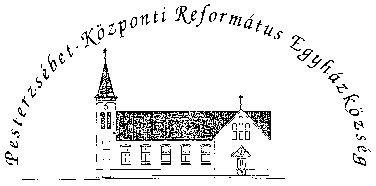 Pesterzsébet-Központi Református Egyházközség1204 Budapest, Ady E. u. 81.Tel/Fax: 283-0029www.pkre.hu   1893-2020